ООО «ЦентрЭнергоЭксперт»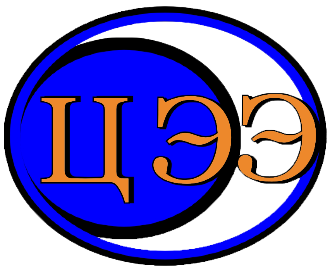 .Калуга, ул.Салтыкова-Щедрина, д.76А.ИНН/КПП 4027111570/402701001ОГРН 1124027005541 т/ф (4842)79-58-38, 79-58-19СХЕМА ТЕПЛОСНАБЖЕНИЯСельского поселения«Деревня Шумятино»Малоярославецкого районаКалужской областина период с 2014 по 2029 годКалуга, 2014СОДЕРЖАНИЕВведение.	4Характеристика населенного пункта Сельское поселение «Деревня Шумятино».	5Утверждаемая часть.	9Раздел 1.	Показатели перспективного спроса на тепловую энергию (мощность) и теплоноситель в установленных границах территории городского поселения.	9Раздел 2.	Перспективные балансы тепловой мощности источников тепловой энергии и тепловой нагрузки потребителей.	10Раздел 3.	Перспективные балансы теплоносителя	11Раздел 4.	Предложения по строительству, реконструкции и техническому перевооружению источников тепловой энергии.	12Раздел 5.	Предложения по строительству и реконструкции тепловых сетей.	12Раздел 6.	Перспективные топливные балансы.	13Раздел 7.	Инвестиции в строительство, реконструкцию и техническое перевооружение.	14Раздел 8.	Решение об определении единой теплоснабжающей организации.	14Раздел 9.	Решения о распределении тепловой нагрузки между источниками тепловой энергии.	14Раздел 10.	Решения по бесхозяйным тепловым сетям.	14Обосновывающие материалы.	15Глава 1.	Существующее положение в сфере производства, передачи и потребления тепловой энергии для целей теплоснабжения.	15Часть 1.	Функциональная структура теплоснабжения	15Часть 2.	Источники тепловой энергии.	17Часть 3.	Тепловые сети, сооружения на них и тепловые пункты.	23Часть 4.	Зоны действия источников тепловой энергии.	27Часть 5.	Тепловые нагрузки потребителей тепловой энергии, групп потребителей тепловой энергии в зонах действия источников тепловой энергии.	28Часть 6.	Балансы тепловой мощности и тепловой нагрузки в зонах действия источников тепловой энергии.	28Часть 7.	Балансы теплоносителя.	32Часть 8.	Топливные балансы источников тепловой энергии и система обеспечения топливом.	33Часть 9.	Надежность теплоснабжения.	34Часть 10.	Технико-экономические показатели теплоснабжающих и теплосетевых организаций.	35Часть 11.	Цены и тарифы в сфере теплоснабжения.	36Часть 12.	Описание существующих технических и технологических проблем в системах теплоснабжения поселения.	37Глава 2.	Перспективное потребление тепловой энергии на цели теплоснабжения.	39Базовый уровень потребления тепла на цели теплоснабжения и ГВС	39Прогнозы приростов площади строительных фондов	39Прогнозы приростов потребления тепловой энергии (мощности)	40Глава 3.	Электронная модель системы теплоснабжения поселения, городского округа.	40Перспективные балансы тепловой мощности источников тепловой энергии и тепловой нагрузки.	41Глава 4.	Перспективные балансы производительности водоподготовительных установок и максимального потребления теплоносителя теплопотребляющими установками потребителей, в том числе в аварийных режимах.	45Глава 5.	Предложения по строительству, реконструкции и техническому перевооружению источников тепловой энергии.	46Глава 6.	Предложения по строительству и реконструкции тепловых сетей, и сооружений на них.	46Глава 7.	Перспективные топливные балансы.	47Глава 8.	Оценка надежности теплоснабжения.	47Глава 9.	Обоснование инвестиций в строительство, реконструкцию и техническое перевооружение.	47Глава 10.	Обоснование предложения по определению единой теплоснабжающей организации.	48Приложение № 1.	49Введение.Проектирование систем теплоснабжения населённых пунктов представляет собой комплексную проблему, от правильного решения которой во многом зависят масштабы необходимых капитальных вложений в эти системы. Прогноз спроса на тепловую энергию основан на прогнозировании развития города, в первую очередь его градостроительной деятельности, определённой генеральным планом на период до 2029 года.Рассмотрение проблемы начинается на стадии разработки генеральных планов в самом общем виде совместно с другими вопросами городской инфраструктуры, и такие решения носят предварительный характер. Даётся обоснование необходимости сооружения новых или расширение существующих источников тепла для покрытия имеющегося дефицита мощности и возрастающих тепловых нагрузок на расчётный срок.При этом рассмотрение вопросов выбора основного оборудования для котельных, а также трасс тепловых сетей от них производится только после технико-экономического обоснования принимаемых решений. В качестве основного предпроектного документа по развитию теплового хозяйства города принята перспективная схема теплоснабжения городов.Схемы разрабатываются на основе анализа фактических тепловых нагрузок потребителей с учётом перспективного развития на 15 лет, структуры топливного баланса региона, оценки состояния существующих источников тепла и тепловых сетей, и возможности их дальнейшего использования, рассмотрения вопросов надёжности, экономичности.Обоснование решений (рекомендаций) при разработке схемы теплоснабжения осуществляется на основе технико-экономического сопоставления вариантов развития системы теплоснабжения в целом и отдельных ее частей (локальных зон теплоснабжения) путем оценки их сравнительной эффективности по критерию минимума суммарных дисконтированных затрат.В последние годы наряду с системами централизованного теплоснабжения значительному усовершенствованию подверглись системы децентрализованного теплоснабжения, в основном, за счёт развития крупных систем централизованного газоснабжения с подачей газа крышным или пристроенным котельным или непосредственно в квартиры жилых зданий, где за счёт его сжигания в топках котлов, газовых водонагревателях, квартирных генераторах тепла может быть получено тепло одновременно для отопления, горячего водоснабжения, а также для приготовления пищи. Схема теплоснабжения СП «Деревня Шумятино» Малоярославецкого района Калужской области разработана ООО «ЦентрЭнергоЭксперт» на основании договора № 7 от 10.02.2014 г., в соответствии с требованиями:Федерального закона Российской Федерации от 27 июля 2010 г. 
№ 190-ФЗ «О теплоснабжении»;Федерального закона Российской Федерации от 23 ноября 2009 г. №261-ФЗ «Об энергосбережении и повышении энергетической эффективности и о внесении изменений в отдельные законодательные акты Российской Федерации»;Постановления Правительства Российской федерации от 22 февраля 2012г. г. Москва «О требованиях к схемам теплоснабжения, порядку их разработки и утверждения»;РД-10-ВЭП «Методические основы разработки схем теплоснабжения поселений и промышленных узлов Российской Федерации».Перечень исходной документации, предоставленной заказчиком:– проект генерального плана муниципального образования сельского поселения «Деревня Шумятино» Малоярославецкого района Калужской области;– данные предоставленные теплоснабжающей организацией;– техническое задание на разработку схемы теплоснабжения сельского поселения «Деревня Шумятино».Характеристика населенного пункта Сельское поселение «Деревня Шумятино».Сельское поселение «Деревня Шумятино» расположено в северной части Малоярославецкого района Калужской области. Центр сельского поселения, дер. Шумятино, находится в 7 км к западу от г. Малоярославец и в 70 км от г. Калуги. По территории сельского поселения проходит автодорога федерального значения общего пользования Москва-Малоярославец-Рославль. В состав сельского поселения «Деревня Шумятино» входят следующие населенные пункты: деревня Шумятино, деревня Заболотное, деревня Адлеровка, деревня Алехново, деревня Бородухино, деревня Величково, деревня Дубровка, деревня Игнатьевское, село Карижа, деревня Костино, деревня Панское, деревня Подольное, деревня Терентьево, деревня Трубицино, деревня Черкасово, деревня Чуркино, деревня Шубинка. Площадь сельского поселения составляет 7689 га, численность населения – 1053 человека.Жилой фонд сельского поселения «Деревня Шумятино» сформирован несколькими типами жилой застройки и включает в себя индивидуальную, малоэтажную и среднеэтажную жилую застройку.Общая площадь жилых помещений составляет 54,1 тыс.м2. Теплоснабжение жилого фонда населенных пунктов сельского поселения «Деревня Шумятино» осуществляется децентрализовано, от автономных источников. Централизованное теплоснабжение присутствует в здании администрации сельского поселения расположенной в д. Шумятино, МОУ «Панская общеобразовательная школа-интернат основного общего образования» и в Федеральном казенном учреждении "Загородный Дом приемов МВД РФ" "Русичи".На территории МО СП «Деревня Шумятино» газифицированы пять населенных пунктов – дер. Шумятино, дер. Терентьево, дер. Шубинка, дер. Величково, дер. Панское. Газоснабжение населенных пунктов сельского поселения осуществляется от газораспределительной станции (ГРС) «Малоярославец».Ландшафтно-геоморфологические особенности территории.Территория сельского поселения «Деревня Шумятино» расположена в пределах Протвинской низины в зоне развития дочетвертичных палеодолин. Основы рельефа были заложены в дочетвертичное время. Современные долины рек Лужа и Корыжа наследуют древнюю глубокого заложения долину «Пра Оки» и ее притоков. Абсолютные отметки рельефа данной территории изменяются от 126,6 м, урез вод реки Лужа и до 210 м на севере сельского поселения, на водоразделе. Абсолютный перепад высот рельефа составляет 83,4 м. Относительные перепады высот рельефа по овражно-балочной сети составляют от 3-5 м в верховьях и до 20-25 м в устьевых частях. Относительные перепады высот по долине реки Лужа местами составляет 30-35 м.В зависимости от геологического строения, характера рельефа, литологического состава пород и глубины залегания грунтовых вод на территории сельского поселения можно выделить  семь географических ландшафтов:пологоволнистая слаборасчлененная моренная равнина;пологохолмистая, с западинами и плоскими участками озерноводноледниковых образований, слабо-среднерасчленная равнина; плоская, плосконаклонная среднерасчленённая водноледняковая равнина;плоская аллювиально-водноледниковая слаборасчлененная равнина, первая надпойменная терраса;плоская аллювиальная равнина – пойма, высокая пойма рек;придолинные покатые склоны в рыхлых отложениях четвертичного времени;овражно-балочная сеть (современная эрозионная сеть).Климатические особенности.Климат сельского поселения умеренно континентальный с мягкой зимой и теплым летом. Средняя продолжительность безморозного периода составляет 120-130 дней. Промерзание почвы обычно отмечается на уровне 0,5-0,7 м, однако в морозные бесснежные оно зимы может достигать 1,5 м.Во влажные годы количество осадков достигает 1000 мм, в сухие – менее 500 мм. Максимальное количество осадков приходится на летнее время. Устойчивый снежный покров устанавливается в декабре месяце. Средняя высота снежного покрова - 30-40 см,  максимальная высота – до 1 м. Запас влаги в снежном покрове к концу зимы составляет 89 мм. Роза ветров годовая с преобладанием ветров северного, западного, юго-западного и южного направлений. Весной и осенью режим ветра совпадает с годовым, в то время как летом и зимой наблюдаются сильные отличия. Для лета характерны ветра северного (25%) и западного (17,3%) направлений, а для зимы – юго-западного (21,7%) и южного (21,3%). Средняя скорость ветра в течение года составляет 1,5-2,9 м/с, максимальные порывы могут достигать 20-25 м/с.Важное значение в формировании ветрового режима играют орографические особенности рельефа. В непродуваемых долинах рек, ручьев и оврагов отмечается существенное снижение скорости ветрового потока (до 25%), увеличивается вероятность образования застойных зон. Повышение скорости ветровых потоков на 20-30% по сравнению со средними значениями возможно вдоль долины р. Лужа.              На микроклиматические особенности территории также оказывают влияние растительность и водные поверхности. В лесных массивах температура воздуха летом на 2-4 ˚С ниже, а зимой - выше, чем в жилой застройке.Поверхностные воды.Гидрологическая структура территории сельского поселения принадлежит бассейну р. Ока. На территории поселения протекают р. Лужа, р. Корыжа, р. Талинка и др.Река Лужа протекает по территории Износковского, Медынского, Малоярославецкого и Боровского районов, является правым притоком реки Протвы (бассейн реки Оки). Исток около деревни Зонино Износковского района. Длина реки составляет 159 км, площадь бассейна 1400 км². Питание преимущественно снеговое. Половодье в апреле - мае; размах колебаний уровня реки составляет 6,1 м. Замерзает в ноябре, реже — в декабре, вскрывается в апреле. По данным государственного водного реестра России относится к Окскому бассейновому округу, водохозяйственный участок  реки Протва. Основными притоками реки являются: р. Городянка (лв.), р. Корыжа (пр.), р. Перинка (пр.), р. Ксема (лв.), р. Выпрейка (пр.), р. Нига (пр.) и др. В соответствии с Водным кодексом РРоссийской Федерации ширина водоохраной зоны р. Лужа составляет 200 м, ширина прибрежной защитной полосы – 50 м.Река Корыжа берёт начало у села Маклино Малоярославецкого района. Устье реки находится в 14 км по правому берегу реки Лужи. Длина реки составляет 10 км. По данным государственного водного реестра России относится к Окскому бассейновому округу, водохозяйственный участок  реки Протва. В соответствии с Водным кодексом РРоссийской Федерации ширина водоохраной зоны р. Аложа составляет 50 м, ширина прибрежной защитной полосы – 50 м.Подземные воды.Основными водоносными горизонтами сельского поселения, которые используются для хозяйственно-питьевого водоснабжения населения и производственных объектов являются протвинский, тарусско-михайловский и алексинский. Все они связаны с одноименными горизонтами известняков нижнего отдела каменноугольной системы.  Воды гидрокарбонатно-кальциевые умеренно жёсткие и жесткие с повышенным содержанием железа. Удельный дебит отдельных артезианских скважин колеблется от 0,3 м3/ч до 30,0 м3/ч.Утверждаемая часть.Показатели перспективного спроса на тепловую энергию (мощность) и теплоноситель в установленных границах территории городского поселения.Теплоснабжение планируемых к строительству объектов жилого фонда предусматривается от индивидуальных источников тепловой энергии. При этом в качестве основного вида топлива индивидуальных источников предусматривается природный газ.Показатели перспективного спроса на тепловую энергию, от централизованных источников теплоснабжения представлены в таблице 1.1.1.Таблица 1.1.1.Показатели перспективного спроса на тепловую энергию централизованных источников теплоснабженияПерспективные балансы тепловой мощности источников тепловой энергии и тепловой нагрузки потребителей.Перспективные балансы тепловой мощности источников и тепловой нагрузки потребителей приведены в таблице 2.1.Таблица 2.1. Перспективные балансы тепловой мощности источников и тепловой нагрузки потребителей Перспективные зоны действия источников теплоснабжения приведены в таблице 2.2.Таблица 2.2.Перспективные зоны действия источников теплоснабженияПерспективные балансы теплоносителяПроизводительность водоподготовительных установок должна соответствовать установленной мощности котельных, в полном объеме обеспечивать подпитку системы теплоснабжения, в том числе в аварийном режиме. В соответствии с требованиями СНиП 41-02-2003 «Тепловые сети» расчетный часовой расход воды для определения производительности водоподготовки в закрытых системах теплоснабжения должен быть не менее 0,75% от фактического объема воды в трубопроводах тепловых сетей и присоединенных к ним системах отопления и вентиляции зданий.Предложения по строительству, реконструкции и техническому перевооружению источников тепловой энергии.Теплоснабжение планируемых к строительству объектов предусматривается от индивидуальных источников тепловой энергии, поэтому приростов потребления тепла от источников централизованного теплоснабжения не ожидается.Мероприятий по реконструкции и техническому перевооружению источников тепловой энергии не планируется, однако в котельной «Панской школы-интерната» установлены электрические котлы в которых стоимость выработки тепловой энергии значительно выше чем в аналогичных по мощности газовых котельных. Расчетная стоимость 1 Гкал в котельных работающих на разных видах топлива приведена в таблице 4.1Таблица 4.1Ввиду высокой стоимости тепловой энергии вырабатываемой котельной расположенной в «Панской школе-интернате» рекомендуется рассмотреть возможность строительства новой котельной работающей на природном газе или провести реконструкцию выведенной из эксплуатации угольной котельной с переводом ее на природный газ.Предложения по строительству и реконструкции тепловых сетей.Мероприятий по строительству и реконструкции тепловых сетей, и сооружений на них не планируется.Перспективные топливные балансы.В качестве основного топлива на котельных расположенных в д. Шумятино (УМП "Малоярославецстройзаказчик") и д. Панское (ФКУ "Русичи")  используется природный газ. Согласно заключенному договору, теплота сгорания топлива составляет 7900 ккал/м3 (33080 кДж/м3). В качестве резервного топлива  котельной расположенной в д. Панское (ФКУ "Русичи") предусмотрено дизельное топливо. В котельной расположенной в д. Шумятино (УМП "Малоярославецстройзаказчик") резервного топлива не предусмотрено. В котельной «Панской школы-интерната» установлены электрические котлы.Таблица 6.1.Расчетный перспективный топливный баланс источников тепловой энергии.Инвестиции в строительство, реконструкцию и техническое перевооружение.При разработке схемы теплоснабжения СП «Деревня Шумятино» было выявлено, что в установленном во встроенной котельной в здании  «Панской школы-интерната» оборудовании, для выработки тепловой энергии используется электроэнергия, что увеличивает стоимость выработанной тепловой энергии в несколько раз по отношению к оборудованию использующему для выработки тепловой энергии природный газ. Ввиду вышеизложенного в схеме теплоснабжения сельского поселения «Деревня Шумятино» рекомендуется рассмотреть возможность строительства новой котельной работающей на природном газе или провести реконструкцию выведенной из эксплуатации угольной котельной с переводом ее на природный газ.Мероприятий по строительству и реконструкции тепловых сетей, и сооружений на них не планируется.Решение об определении единой теплоснабжающей организации.В соответствии с требованиями Постановления Правительства РФ от 08.08.2012 № 808 "Об организации теплоснабжения в Российской Федерации и о внесении изменений в некоторые акты Правительства Российской Федерации", в качестве единой теплоснабжающей организации определяется 
УМП «Малоярославецстройзаказчик».Решения о распределении тепловой нагрузки между источниками тепловой энергии.Источники тепловой энергии работают автономно. Перераспределений тепловой нагрузки между действующими источникам тепловой энергии не требуется.Решения по бесхозяйным тепловым сетям.Бесхозных тепловых сетей в СП «Деревня Шумятино» не выявлено.Обосновывающие материалы.Существующее положение в сфере производства, передачи и потребления тепловой энергии для целей теплоснабжения.Функциональная структура теплоснабженияВ состав сельского поселения «Деревня Шумятино» входят следующие населенные пункты: деревня Шумятино, деревня Заболотное, деревня Адлеровка, деревня Алехново, деревня Бородухино, деревня Величково, деревня Дубровка, деревня Игнатьевское, село Карижа, деревня Костино, деревня Панское, деревня Подольное, деревня Терентьево, деревня Трубицино, деревня Черкасово, деревня Чуркино, деревня Шубинка. Площадь сельского поселения составляет 7689 га, численность населения – 1053 человека.Жилой фонд сельского поселения «Деревня Шумятино» сформирован несколькими типами жилой застройки и включает в себя индивидуальную, малоэтажную и среднеэтажную жилую застройку.Централизованное теплоснабжение присутствует в здании администрации сельского поселения расположенной в д. Шумятино, МОУ «Панская общеобразовательная школа-интернат основного общего образования» и в Федеральном казенном учреждении «Загородный Дом приемов МВД РФ» «Русичи».Централизованное горячее водоснабжение в сельском поселении присутствует только в МОУ «Панская общеобразовательная школа-интернат основного общего образования».Теплоснабжение жилого фонда населенных пунктов сельского поселения «Деревня Шумятино» осуществляется децентрализовано, от автономных источников.Отопление и горячее водоснабжение МОУ «Панская общеобразовательная школа-интернат основного общего образования» осуществляется от собственной котельной расположенной в здании школы. В д. Шумятино к системе централизованного теплоснабжения подключен только один потребитель Администрация СП «Деревня Шумятино. Также на территории сельского поселения расположено Федеральное казенное учреждении «Загородный Дом приемов МВД РФ» «Русичи» отопление и горячее водоснабжение которого осуществляется от собственной котельной.Зоны теплоснабжения СП «Деревня Шумятино» приведены на рисунке 1.1.Рисунок 1.1Зоны теплоснабжения СП «Деревня Шумятино»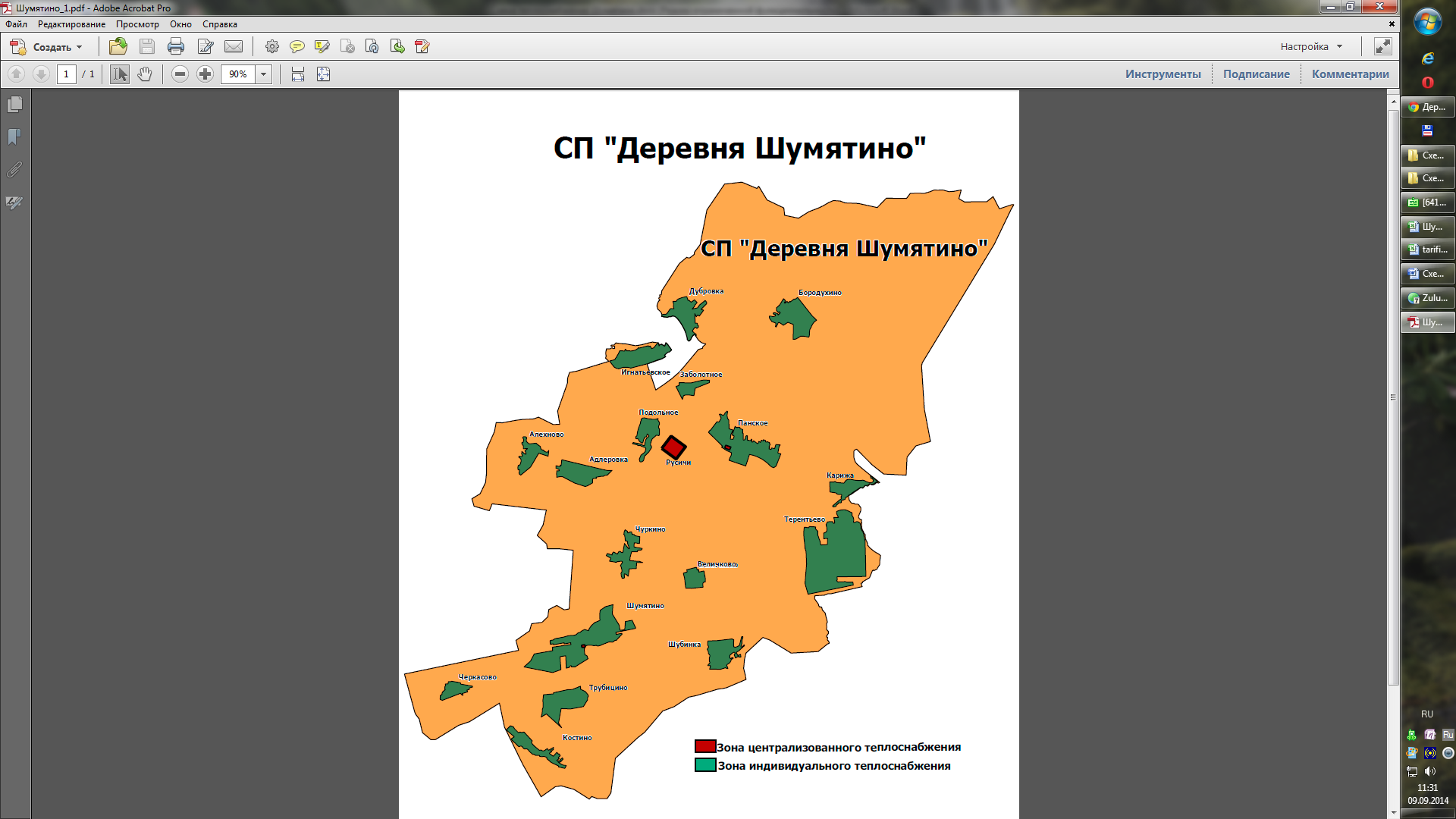  Источники тепловой энергии.Котельная, д. Шумятино.Рисунок 1.2.1. Зона действия котельной д. Шумятино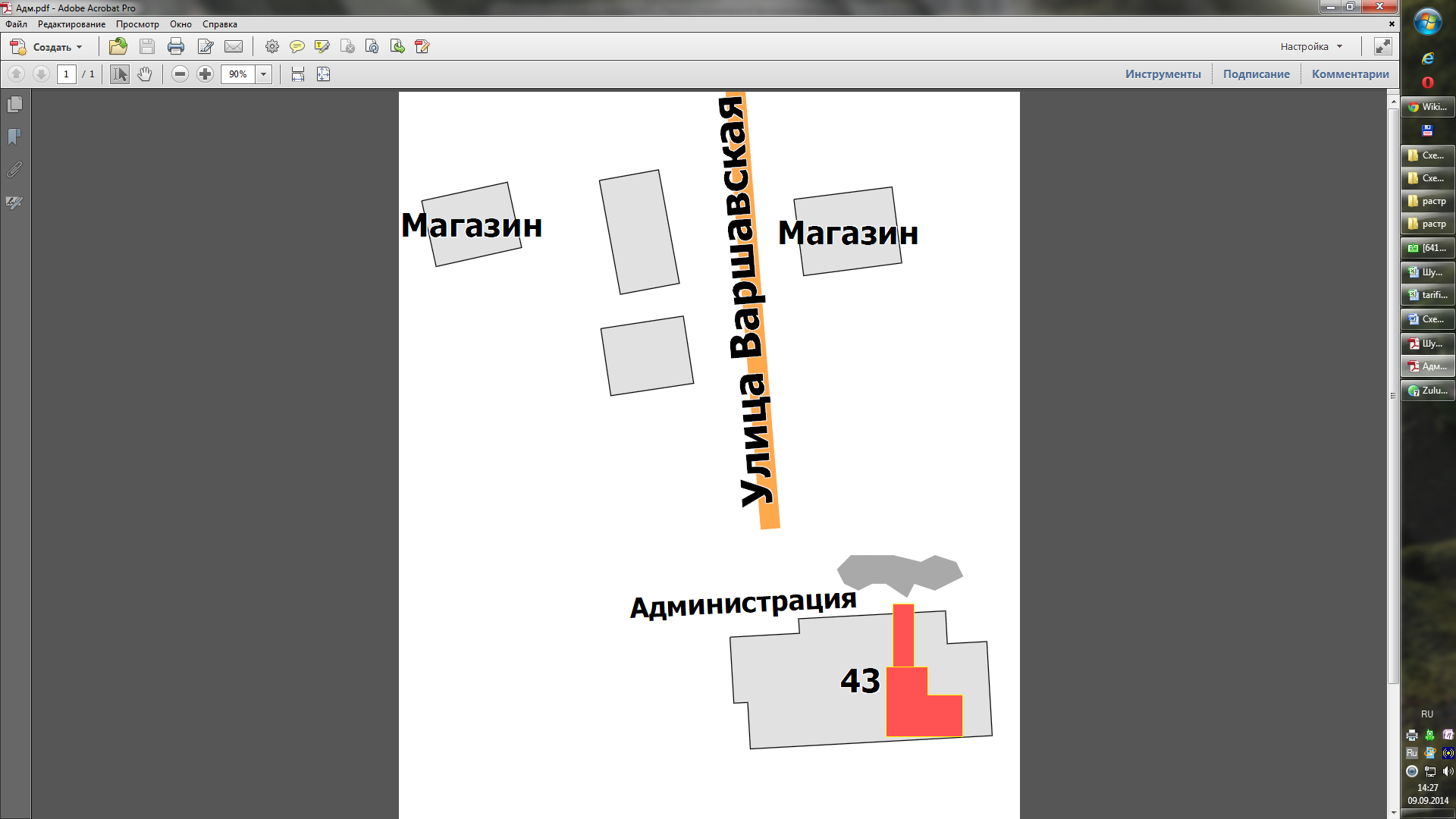 Таблица 1.2.1.Описание котельной д. ШумятиноКотельная, д. Панское.Рисунок 1.2.2. Зона действия котельной МОУ «Панская общеобразовательная школа-интернат основного общего образования»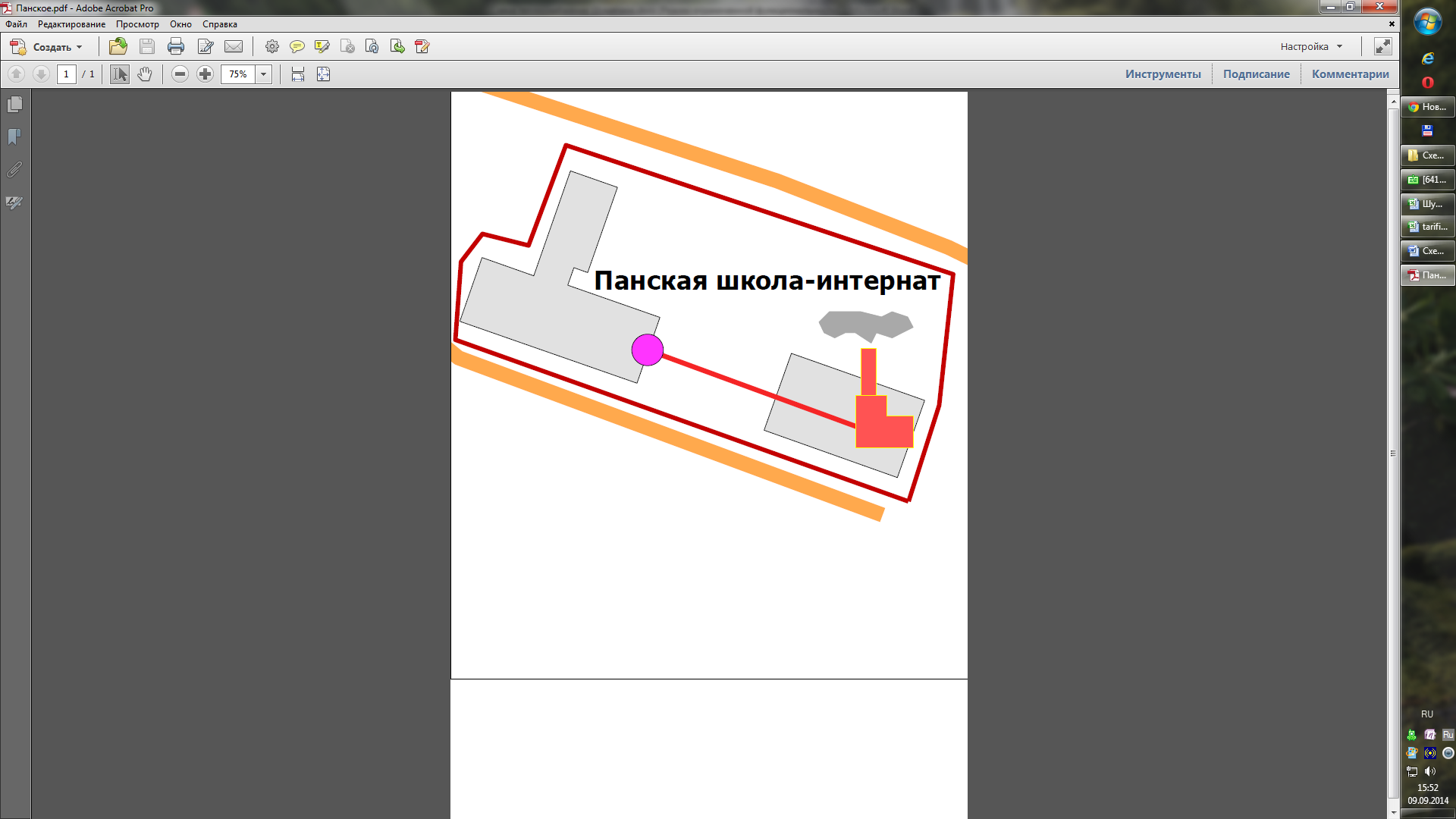 Таблица 1.2.2.Описание котельной д. ПанскоеКотельная, ФКУ «Загородный Дом приемов МВД РФ» «Русичи».Рисунок 1.2.3. Зона действия котельной ФКУ «Загородный Дом приемов МВД РФ» «Русичи».Описание котельной, ФКУ «Загородный Дом приемов МВД РФ» «Русичи».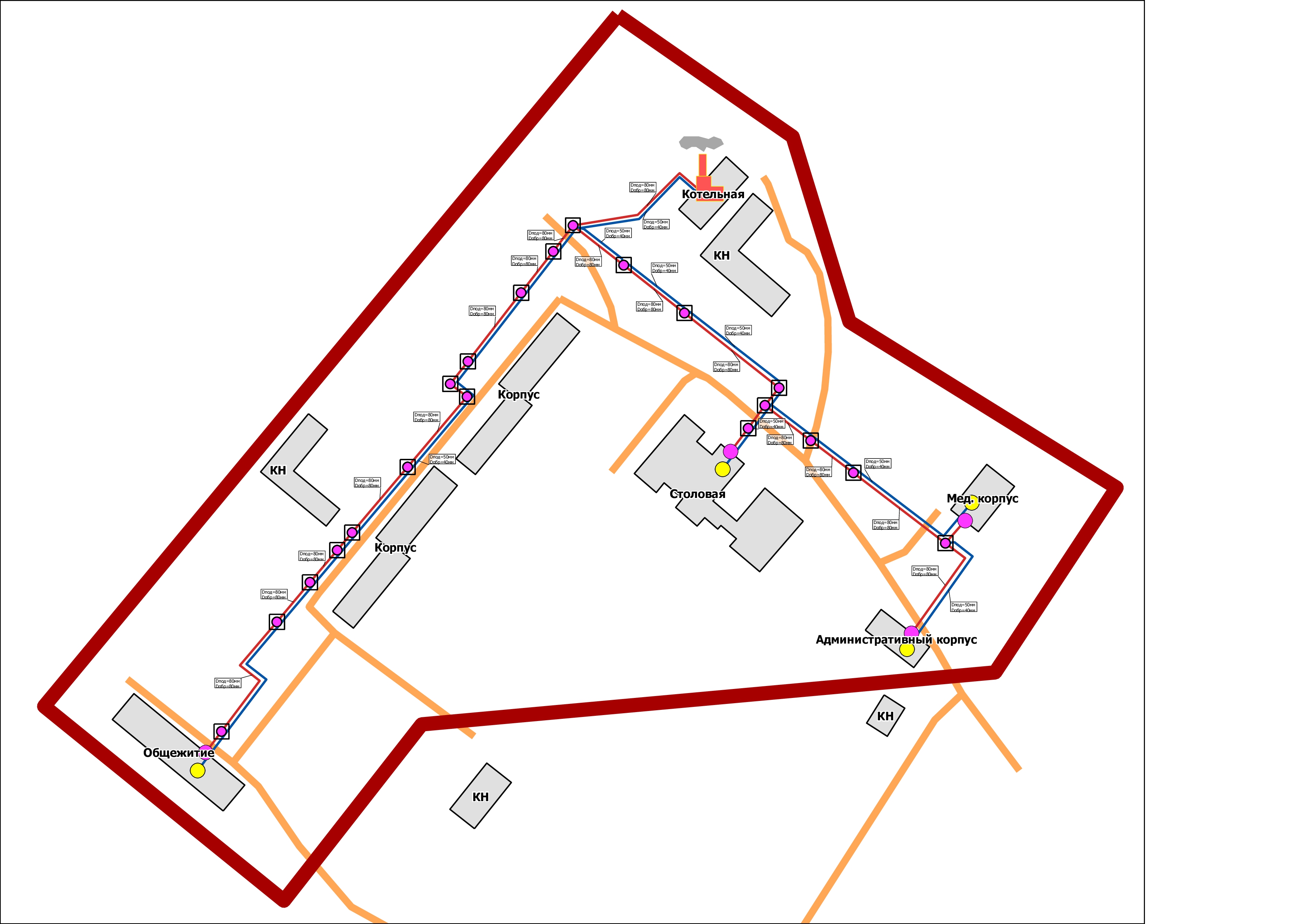 Тепловые сети, сооружения на них и тепловые пункты.Таблица 1.3.1.Котельная, ФКУ «Загородный Дом приемов МВД РФ» «Русичи».Рисунок 1.3.1.ФКУ «Загородный Дом приемов МВД РФ» «Русичи».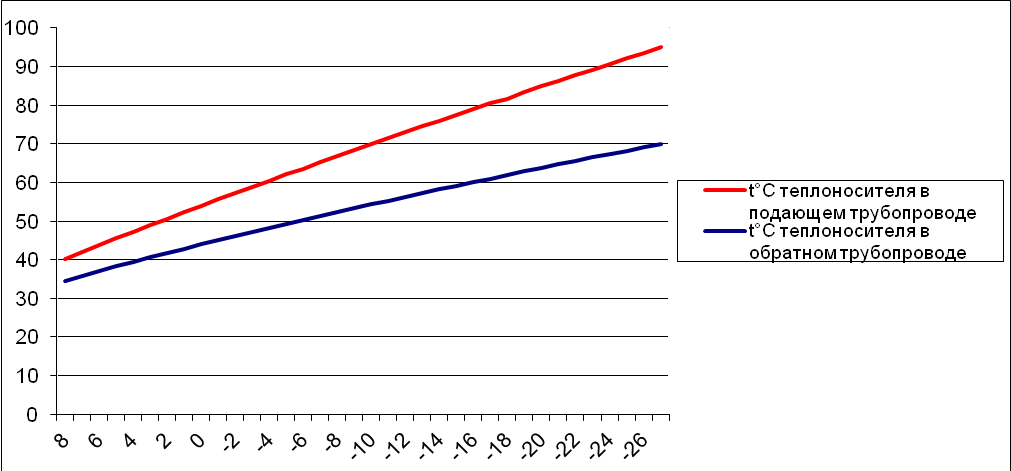 Котельные расположенные в МОУ «Панская общеобразовательная школа-интернат основного общего образования» и д. Шумятино расположены непосредственно в зданиях которые отапливают, тепловые сети на котельных отсутствуют. Зоны действия источников тепловой энергии.На территории СП «Деревня Шумятино» действуют 3 источника централизованного теплоснабжения. Котельные расположенные в МОУ «Панская общеобразовательная школа-интернат основного общего образования» и д. Шумятино расположены непосредственно в зданиях которые отапливают, тепловые сети на котельных отсутствуют. Радиус действия тепловых сетей отопительной котельной ФКУ «Загородный Дом приемов МВД РФ» «Русичи» приведен в таблице 1.4.1. Таблица 1.4.1.Радиус действия тепловых сетей источников теплоснабжения.Тепловые нагрузки потребителей тепловой энергии, групп потребителей тепловой энергии в зонах действия источников тепловой энергии.	Потребление тепловой энергии при расчетных температурах наружного воздуха может быть основано на анализе тепловых нагрузок потребителей, установленных в договорах теплоснабжения, договорах на поддержание резервной мощности, долгосрочных договорах теплоснабжения, цена которых определяется по соглашению сторон и долгосрочных договорах теплоснабжения, в отношении которых установлен долгосрочный тариф, с разбивкой тепловых нагрузок на отопление, вентиляцию, горячее водоснабжение и технологические нужны. Структура полезного отпуска тепловой энергии по источникам теплоснабжения приведена в таблице 1.5.1.Таблица 1.5.1.Структура полезного отпуска тепловой энергии по источникам теплоснабжения.Балансы тепловой мощности и тепловой нагрузки в зонах действия источников тепловой энергии.	Балансы установленной, располагаемой тепловой мощности, тепловой мощности нетто и тепловой нагрузки, включающие все расчетные элементы территориального деления поселения, представлены в таблицах 1.6.1 - 1.6.2Таблица 1.6.1Баланс тепловой мощности котельных СП «Деревня Шумятино».Дефицитов тепловой мощности по источникам тепловой энергии СП «Деревня Шумятино» не выявлено.Нарушений гидравлических режимов, обеспечивающих подачу тепловой энергии от источника теплоснабжения до потребителей не выявлено.Рисунок 1.6.1.Баланс тепловой мощности котельной д. Шумятино.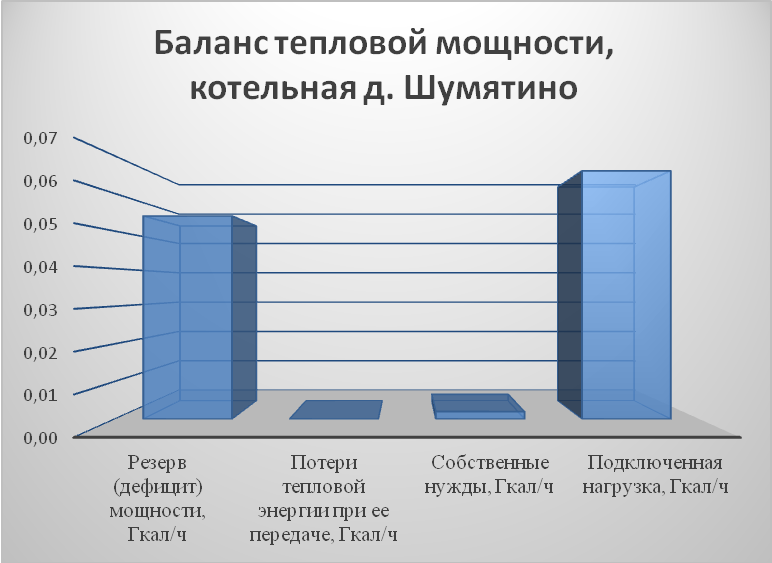 Рисунок 1.6.2.Баланс тепловой мощности котельной ФКУ «Загородный Дом приемов МВД РФ» «Русичи».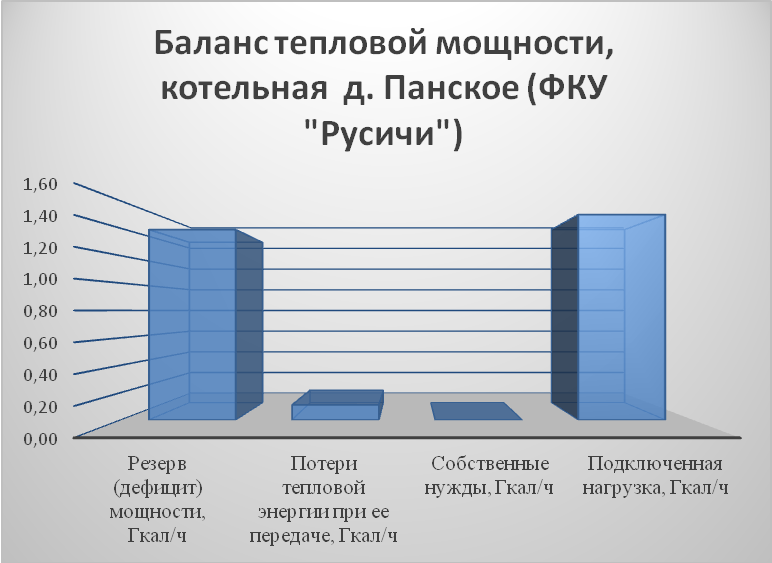 Рисунок 1.6.3.Баланс тепловой мощности котельной МОУ «Панская школа-интернат».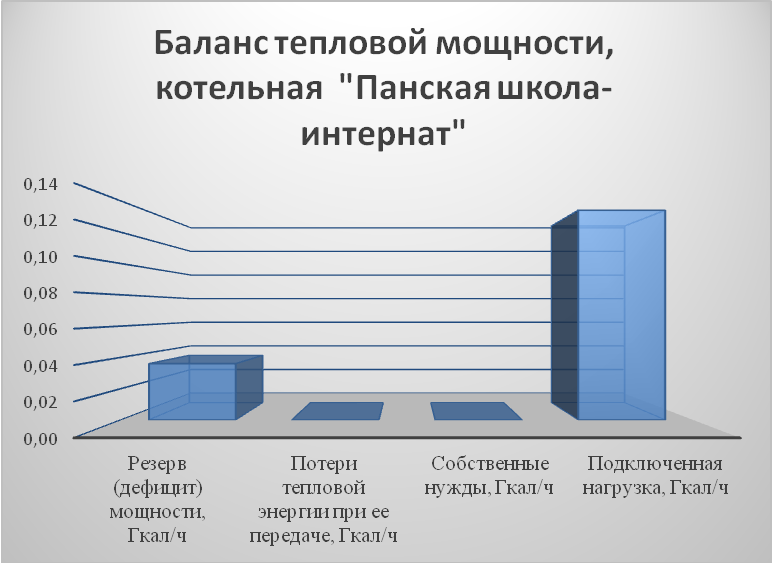 Таблица 1.6.2.Структура полезного отпуска тепловой энергии от котельных 
СП «Деревня Шумятино». Балансы теплоносителя.Краткая характеристика процесса химической обработки воды на котельных сельского поселения.Расчетные балансы производительности водоподготовительных установок теплоносителей для тепловых сетей в зонах действия систем теплопотребления и источников тепловой энергии приведены в таблице 1.7.2. Определение необходимого количества воды приведено в таблице 1.7.3.Таблица 1.7.2.Расчетные балансы теплоносителя. Таблица 1.7.3.Определение необходимого количества воды. Топливные балансы источников тепловой энергии и система обеспечения топливом.	В качестве основного топлива на всех существующих котельных сельского поселения используется природный газ. Согласно заключенному договору, теплота сгорания топлива составляет 7900 ккал/м3 (33080 кДж/м3). Резервного топлива на котельных не предусмотрено.Таблица 1.8.1.Топливный баланс источников тепловой энергии. Надежность теплоснабжения.	Надежность системы теплоснабжения – это способность проектируемых и действующих источников тепла, тепловых сетей и в целом системы централизованного теплоснабжения обеспечивать в течение заданного времени требуемые режимы, параметры и качество теплоснабжения (отопления, вентиляции, горячего водоснабжения, а также технологических потребностей предприятий в паре и горячей воде).	Потребители тепла по надежности теплоснабжения делятся на три категории:Первая категория – потребители, не допускающие перерыв в подаче расчетного количества тепло и снижения температуры воздуха в помещениях ниже предусмотренных ГОСТ 30494. Например, больницы, родильные дома, детские дошкольные учреждения с круглосуточным пребыванием детей, картинные галереи, химические и специальные производства, шахты и т.п.	Вторая категория – потребители, допускающие снижение температуры в отапливаемых помещениях на период ликвидации аварии, но не более 54 часов:
жилых и общественных зданий до 12°С;Промышленных зданий до 8°С.	Третья категория – остальные потребители.На территории СП «Деревня Шумятино» потребители тепловой энергии, относятся как к первой (МОУ «Панская школа-интернат»)  так и ко второй категории надежности (ФКУ "Русичи" и Администрация СП «Шумятино). Вышеприведенные требования обеспечиваются резервированием элементов оборудования – группа основных элементов резервируется замещением одним или несколькими элементами, каждый из которых может заменить любой отказавший основной элемент в данной группе (резервные котлы, насосное оборудование).Технико-экономические показатели теплоснабжающих и теплосетевых организаций.Описание результатов хозяйственной деятельности теплоснабжающих и теплосетевых организаций в соответствии с требованиями, устанавливаемыми Правительством Российской Федерации в стандартах раскрытия информации теплоснабжающими организациями, представлено в таблице 1.10.1.- 1.10.2.Таблица 1.10.1.Технико-экономические показатели теплоснабжающей организации УМП «Малоярославецстройзаказчик».Цены и тарифы в сфере теплоснабжения.Структура цен (тарифов), установленных на момент разработки схемы теплоснабжения приведена в таблице 1.11.1.Таблица 1.11.1.Структура, заявленного на утверждение УМП «Малоярославецстройзаказчик» тарифа, на 2013 год.За прошедшие пять лет подключений новых абонентов к тепловым сетям УМП «Малоярославецстройзаказчик» не производилось, в связи с отсутствием заявок тариф на данный вид деятельности теплоснабжающая организация не разрабатывает и не утверждает. Описание существующих технических и технологических проблем в системах теплоснабжения поселения.	Дефицита мощностей источников теплоснабжения СП «Деревня Шумятино» нет, однако в котельной МОУ «Панская школа-интернат» установлены электрические котлы, в которых стоимость выработки тепловой энергии значительно выше чем в аналогичных по мощности газовых котельных. В перспективе развития системы теплоснабжения МОУ «Панская школа-интернат» необходимо рассмотреть возможность строительства новой котельной работающей на природном газе или провести реконструкцию выведенной из эксплуатации угольной котельной с переводом ее на природный газ.  Загрузка котельных СП «Деревня Шумятино» приведена в таблице 1.12.1Таблица 1.12.1.Загрузка котельных СП «Деревня Шумятино».На территории СП «Деревня Шумятино» потребители тепловой энергии, относятся к первой и ко второй категории надежности, отапливаются от котельных в д. Шумятино, д. Панское и на территории ФКУ ЗДП «Русичи».	Требования к категории надежности обеспечиваются резервированием элементов оборудования – группа основных элементов резервируется замещением одним или несколькими элементами, каждый из которых может заменить любой отказавший основной элемент в данной группе (резервные котлы, насосное оборудование).В связи с отсутствием технической возможности, услуги, по поддержанию резервной мощности теплоснабжающей организацией не предоставляются.Тепловые сети также оцениваются по значению тепловой напряжённости – отношению тепловой нагрузки в МВт к протяжённости сети в км.Тепловая напряжённость теплоснабжающих организаций, действующих на территории СП «Деревня Шумятино»Таблица 1.12.2. Система теплоснабженияТаблица 1.12.3. Система ГВСПерспективное потребление тепловой энергии на цели теплоснабжения.Данные базового уровня потребления тепла на цели теплоснабжения представлены в таблице 2.1.1.Таблица 2.1.1.Базовый уровень потребления тепла на цели теплоснабжения и ГВСПрогнозы приростов площади строительных фондовЖилищный фонд МО СП «Деревня Шумятино» по состоянию на 01.01.2013 г. (по данным Администрации Муниципального образования) составил 54100 м2 общей площади. По форме собственности разделяется на частную и муниципальную.Для достижения основной цели жилищной политики, выдвинутой федеральной и областными программами, Генеральный план предлагает решение следующих задач: увеличение площади жилищного фонда до конца расчетного срока до 139,81 тыс. м2 общей площади; компактное развитие селитебной территории без увеличения плотности застройки и площади усадебных участков, размер приусадебных участков принимается от 10 соток на один участок; строительство новой жилой застройки позволит обеспечить населения качественным и доступным жильем, так же планируется использование проектируемого жилья под расселение аварийного и ветхого жилого фонда; формирование комплексной жилой среды, отвечающей социальным требованиям доступности объектов и центров повседневного обслуживания, транспорта, рекреации.Прогнозы приростов потребления тепловой энергии (мощности)Теплоснабжение планируемых к строительству объектов жилого фонда предусматривается от индивидуальных источников тепловой энергии. При этом в качестве основного вида топлива индивидуальных источников предусматривается природный газ.Преимущества использования индивидуальных (поквартирных) источников тепла:	– разница в ценах на природный газ для автономных и существующих в системе централизованных источников тепла;	– отсутствие потерь при передаче тепловой энергии от источника к потребителю;	– возможность снижения затрат тепловой энергии за счет регулировки нагрузки самим потребителем.Электронная модель системы теплоснабжения поселения, городского округа.Согласно п. 2 Постановления Правительства РФ от 22.02.2012 №154 
«О требованиях к схемам теплоснабжения, порядку их разработки и утверждения» разработка электронной модели не является обязательной при разработке схем теплоснабжения поселений, городских округов с численностью населения до 100 тыс. человек. В целях экономии бюджетных средств разработка электронной модели в схеме теплоснабжения СП «Деревня Шумятино» не предусмотрена.Перспективные балансы тепловой мощности источников тепловой энергии и тепловой нагрузки.Теплоснабжение планируемых к строительству объектов жилого фонда предусматривается от индивидуальных источников тепловой энергии. При этом в качестве основного вида топлива индивидуальных источников предусматривается природный газ.Перспективные балансы тепловой мощности и тепловой нагрузки, включающие все расчетные элементы территориального деления поселения, представлены в таблицах 2.4.1 и 2.4.2Перспективный баланс тепловой мощности котельных сельского поселения.Таблица 2.4.1Дефицитов тепловой мощности по источникам тепловой энергии СП «Деревня Шумятино» не выявлено.Нарушений гидравлических режимов, обеспечивающих подачу тепловой энергии от источника теплоснабжения до потребителей не выявлено.Рисунок 2.4.1.Перспективный баланс тепловой мощности котельной д. Шумятино.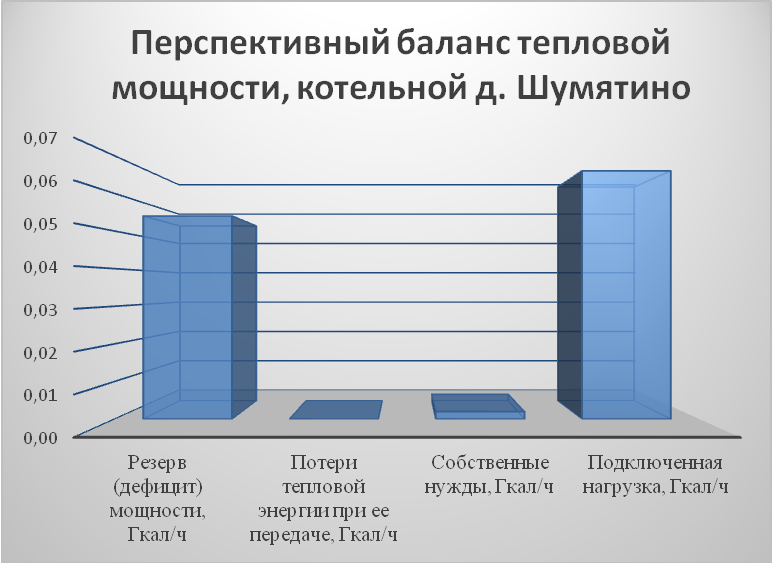 Рисунок 2.4.1.Перспективный баланс тепловой мощности котельной д. Панское (ФКУ "Русичи").Рисунок 2.4.1.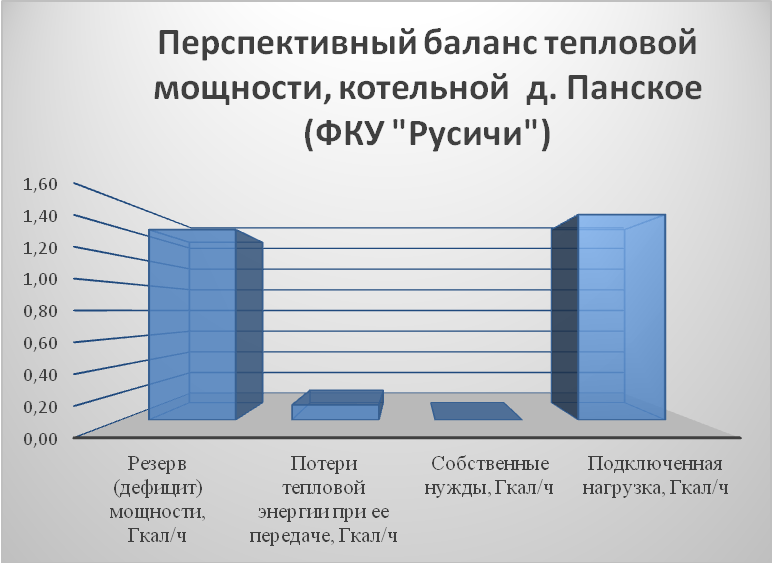 Перспективный баланс тепловой мощности котельной "Панская школа-интернат".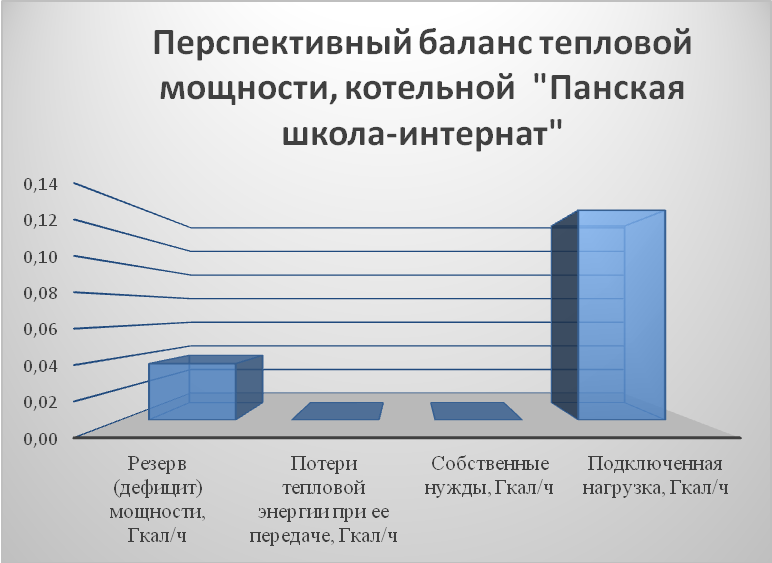 Таблица 2.4.2.Перспективная структура полезного отпуска тепловой энергии от котельных СП «Деревня Шумятино».Перспективные балансы производительности водоподготовительных установок и максимального потребления теплоносителя теплопотребляющими установками потребителей, в том числе в аварийных режимах.Перспективные балансы теплоносителя и соответствующей им рекомендуемой производительности водоподготовительных установок приведен в таблице 5.1.1.Таблица 5.1.1.Перспективные балансы теплоносителя.Производительность водоподготовительных установок должна соответствовать установленной мощности котельных, в полном объеме обеспечивать подпитку системы теплоснабжения, в том числе в аварийном режиме. В соответствии с требованиями СНиП 41-02-2003 «Тепловые сети» расчетный часовой расход воды для определения производительности водоподготовки в закрытых системах теплоснабжения должен быть не менее 0,75% от фактического объема воды в трубопроводах тепловых сетей и присоединенных к ним системах отопления и вентиляции зданий.Предложения по строительству, реконструкции и техническому перевооружению источников тепловой энергии.Теплоснабжение планируемых к строительству объектов жилого фонда предусматривается от индивидуальных источников тепловой энергии. При этом в качестве основного вида топлива индивидуальных источников предусматривается природный газ.	В котельной МОУ «Панская школа-интернат» установлены электрические котлы, в которых стоимость выработки тепловой энергии значительно выше чем в аналогичных по мощности газовых котельных. В перспективе развития системы теплоснабжения МОУ «Панская школа-интернат» необходимо рассмотреть возможность строительства новой котельной работающей на природном газе или провести реконструкцию выведенной из эксплуатации угольной котельной с переводом ее на природный газ.  Предложения по строительству и реконструкции тепловых сетей, и сооружений на них.Тепловые сети котельной расположенной на территории ФКУ ЗДП «Русичи» находятся в удовлетворительном состоянии, мероприятий по их замене в данной схеме не предусмотрено.В остальных котельных СП «Деревня Шумятино» тепловые сети отсутствуют.Перспективные топливные балансы.	Перспективные топливные балансы приведены в разделе 6 утверждаемой части.Оценка надежности теплоснабжения.На территории СП «Деревня Шумятино» потребители тепловой энергии, относятся как к первой так и ко второй категории надежности, отапливаются от котельной д. Шумятино, д. Панское и котельной расположенной на территории ФКУ ЗДР «Русичи».В соответствии с требованиями СНиП 41-02-2003 «Тепловые сети» подача тепловой энергии на отопление в течение периода ремонтно-восстановительных работ для потребителей второй категории надежности производиться по следующим параметрам:Таблица 9.1.1Вышеприведенные требования обеспечиваются резервированием элементов оборудования – группа основных элементов резервируется замещением одним или несколькими элементами, каждый из которых может заменить любой отказавший основной элемент в данной группе (резервные котлы, насосное оборудование).Обоснование инвестиций в строительство, реконструкцию и техническое перевооружение.Теплоснабжение планируемых к строительству объектов жилого фонда предусматривается от индивидуальных источников тепловой энергии. При этом в качестве основного вида топлива индивидуальных источников предусматривается природный газ.Преимущества использования индивидуальных (поквартирных) источников тепла:	– разница в ценах на природный газ для автономных и существующих в системе централизованных источников тепла;	– отсутствие потерь при передаче тепловой энергии от источника к потребителю;	– возможность снижения затрат тепловой энергии за счет регулировки нагрузки самим потребителем.	При рассмотрении возможности строительства новой котельной для отопления МОУ «Панская школа-интернат» объем необходимых инвестиций должен быть определен при разработке проектно-сметной документации.Обоснование предложения по определению единой теплоснабжающей организации.УМП «Малоярославецстройзаказчик» владеет источниками тепловой энергии с наибольшей рабочей тепловой мощностью и тепловыми сетями с наибольшей емкостью на территории СП «Деревня Шумятино». В соответствии с требованиями Постановления Правительства РФ от 08.08.2012 № 808 УМП «Малоярославецстройзаказчик» определяется в качестве единой теплоснабжающей организации.Приложение № 1.ГРАФИЧЕСКАЯ ЧАСТЬ№ п/пНаселенный пунктУстановленная 
мощность 
(планируемая), 
Гкал/чПолезный отпуск тепловой энергии, Гкал/годПолезный отпуск тепловой энергии, Гкал/годПолезный отпуск тепловой энергии, Гкал/годПолезный отпуск тепловой энергии, Гкал/годПолезный отпуск тепловой энергии, Гкал/годПолезный отпуск тепловой энергии, Гкал/годПолезный отпуск тепловой энергии, Гкал/год№ п/пНаселенный пунктУстановленная 
мощность 
(планируемая), 
Гкал/чБазовый уровень 2013 год.2014 г.2015 г.2016 г.2017 г.2018-2023 гг.2023-2029 гг.1Отопительная котельная д. Шумятино(УМП "Малоярославецстрой-заказчик")0,12666666666666662Отопительная котельная д. Панское (ФКУ "Русичи")3,0037433806380638063806380638063Отопительная котельная "Панская школа-интернат"0,17682682682682682682682ИтогоИтого3,1204491455445544554455445544554№ п/пНаселенный пунктУстановленная 
мощность 
(планируемая), 
Гкал/чПодключенная нагрузка, Гкал/чПодключенная нагрузка, Гкал/чПодключенная нагрузка, Гкал/чПодключенная нагрузка, Гкал/чПодключенная нагрузка, Гкал/чПодключенная нагрузка, Гкал/чПодключенная нагрузка, Гкал/ч№ п/пНаселенный пунктУстановленная 
мощность 
(планируемая), 
Гкал/чБазовый уровень (2013 г.)2014 г.2015 г.2016 г.2017 г.2018-2023 гг.2023-2029 гг.1Отопительная котельная д. Шумятино(УМП "Малоярославецстрой-заказчик")0,120,0660,0660,0660,0660,0660,0660,0662Отопительная котельная д. Панское (ФКУ "Русичи")3,001,51,51,51,51,51,51,53Отопительная котельная "Панская школа-интернат"0,1700,1340,1340,1340,1340,1340,1340,134ИтогоИтого3,2901,71,71,71,71,71,71,7№ п/пНаименование источника теплоснабженияРадиус действия тепловой сети, мРадиус действия тепловой сети, мРадиус действия тепловой сети, мРадиус действия тепловой сети, мРадиус действия тепловой сети, мРадиус действия тепловой сети, мРадиус действия тепловой сети, м№ п/пНаименование источника теплоснабженияБазовый уровень (2013 г.)2014 г.2015 г.2016 г.2017 г.2018-2022 гг.2023-2029 гг.1Отопительная котельная д. Панское (ФКУ "Русичи")3363363363363363363362Отопительная котельная д. Шумятино(УМП "Малоярославецстрой-заказчик")Котельная расположена непосредственно в отапливаемом ею здании.Котельная расположена непосредственно в отапливаемом ею здании.Котельная расположена непосредственно в отапливаемом ею здании.Котельная расположена непосредственно в отапливаемом ею здании.Котельная расположена непосредственно в отапливаемом ею здании.Котельная расположена непосредственно в отапливаемом ею здании.Котельная расположена непосредственно в отапливаемом ею здании.Отопительная котельная "Панская школа-интернат"Котельная расположена непосредственно в отапливаемом ею здании.Котельная расположена непосредственно в отапливаемом ею здании.Котельная расположена непосредственно в отапливаемом ею здании.Котельная расположена непосредственно в отапливаемом ею здании.Котельная расположена непосредственно в отапливаемом ею здании.Котельная расположена непосредственно в отапливаемом ею здании.Котельная расположена непосредственно в отапливаемом ею здании.Стоимость  1 ГкалСтоимость  1 ГкалКотельная работающая на природном газе тыс. рубКотельная работающая на электрической энергии тыс. руб1,8075,233№ п/пКотельнаяКотлоагрегатыВид основного 
топливаПроизводство тепловой энергии, Гкал/годРасход условного топлива на выработку теплоты, т.у.т./годУдельный расход условного топлива на выработку тепла, т.у.т./ГкалРасход натурального топлива на выработку тепла, тыс.м3/годРасход натурального топлива на выработку тепла, тыс. кВт/год1Отопительная котельная д. Шумятино(УМП "Малоярославецстрой-заказчик")
КЧМ-7 "ГНОМ"Природ-ный газ6616,60,25214,4202Отопительная котельная д. Панское (ФКУ "Русичи")Vitopex-100 – 5штПрирод-ный газ4297519,00,121449,7303Отопителная котельная "Панская школа-интернат"РУСНИТ-2100Электри-ческая энергия682101,30,1490294ПоказателиЗначенияСтруктура основного оборудованияВид основного топлива – природный газ.Котлоагрегаты: КЧМ-7 "ГНОМ" – 2 шт.Параметры установленной тепловой мощности теплофикационного оборудования и теплофикационной установкиУстановленная тепловая мощность 
0,12 Гкал/ч (0,14 МВт)Ограничения тепловой мощности и параметры располагаемой тепловой мощностиРасполагаемая тепловая мощность 
0,12 Гкал/ч (0,14 МВт)Подключенная тепловая нагрузка 
(с учетом потерь и собственных нужд) Отопление: 0,066 Гкал/ч (0,07 МВт)Объем потребления тепловой энергии (мощности) и теплоносителя на собственные и хозяйственные нужды и параметры тепловой мощности неттоРасход тепловой энергии на собственные нужды котельной 0,002 Гкал/ч Тепловая мощность нетто 0,118 Гкал/ч (0,137 МВт)Срок ввода в эксплуатацию теплофикационного оборудования, год последнего освидетельствования при допуске к эксплуатации после ремонтов, год продления ресурса и мероприятия по продлению ресурса2002 годСхемы выдачи тепловой мощности, структура теплофикационных установок (если источник тепловой энергии – источник комбинированной выработки тепловой энергии и электрической энергии)Источник комбинированной выработки тепловой и электрической энергии отсутствуетСпособ регулирования отпуска тепловой энергии от источников тепловой энергии с обоснованием выбора графика изменения температур теплоносителяСпособ регулирования отпуска тепловой энергии качественный по температурному графику 95/70°С; выбор температурного графика обусловлен наличием только отопительной нагрузки и непосредственным присоединением абонентов к тепловым сетямСреднегодовая загрузка оборудованияПроизводство тепловой энергии котельной 68 Гкал/год: полезный отпуск тепловой энергии 66 Гкал/годСпособы учета тепла, отпущенного в тепловые сетиСпособ учета тепловой энергии – расчетныйСтатистика отказов и восстановлений оборудования источников тепловой энергииСтатистика отказов и восстановлений оборудования источников тепловой энергии отсутствуетПредписания надзорных органов по запрещению дальнейшей эксплуатации источников тепловой энергииПредписания надзорных органов по запрещению дальнейшей эксплуатации источников тепловой энергии отсутствуютПоказателиЗначенияСтруктура основного оборудованияВид основного топлива – электрическая энергия.Котлоагрегаты: РУСНИТ 2100 – 2 шт.Параметры установленной тепловой мощности теплофикационного оборудования и теплофикационной установкиУстановленная тепловая мощность 
0,17 Гкал/ч (0,198 МВт)Ограничения тепловой мощности и параметры располагаемой тепловой мощностиРасполагаемая тепловая мощность 
0,17 Гкал/ч (0,198 МВт)Подключенная тепловая нагрузка 
(с учетом потерь и собственных нужд) Отопление: 0,134 Гкал/ч (0,155 МВт)Объем потребления тепловой энергии (мощности) и теплоносителя на собственные и хозяйственные нужды и параметры тепловой мощности неттоРасход тепловой энергии на собственные нужды котельной 0 Гкал/ч Тепловая мощность нетто 0,17Гкал/ч (0,198 МВт)Срок ввода в эксплуатацию теплофикационного оборудования, год последнего освидетельствования при допуске к эксплуатации после ремонтов, год продления ресурса и мероприятия по продлению ресурсаН/УСхемы выдачи тепловой мощности, структура теплофикационных установок (если источник тепловой энергии – источник комбинированной выработки тепловой энергии и электрической энергии)Источник комбинированной выработки тепловой и электрической энергии отсутствуетСпособ регулирования отпуска тепловой энергии от источников тепловой энергии с обоснованием выбора графика изменения температур теплоносителяРегулировка производится вручную в зависимости от температуры окружающей среды при помощи терморегулятора установленного на котлеСреднегодовая загрузка оборудованияПроизводство тепловой энергии котельной 682Гкал/год: полезный отпуск тепловой энергии 682 Гкал/годСпособы учета тепла, отпущенного в тепловые сетиУчет отпущенной тепловой энергии не осуществляется Статистика отказов и восстановлений оборудования источников тепловой энергииСтатистика отказов и восстановлений оборудования источников тепловой энергии отсутствуетПредписания надзорных органов по запрещению дальнейшей эксплуатации источников тепловой энергииПредписания надзорных органов по запрещению дальнейшей эксплуатации источников тепловой энергии отсутствуютПоказателиЗначенияСтруктура основного оборудованияВид основного топлива – природный газ.Котлоагрегаты: Vitoplex – 5 шт.Параметры установленной тепловой мощности теплофикационного оборудования и теплофикационной установкиУстановленная тепловая мощность 
3 Гкал/ч (3,5 МВт)Ограничения тепловой мощности и параметры располагаемой тепловой мощностиРасполагаемая тепловая мощность 
3 Гкал/ч (3,5 МВт)Подключенная тепловая нагрузка 
(с учетом потерь и собственных нужд) Отопление: 1,5 Гкал/ч (1,74 МВт)Объем потребления тепловой энергии (мощности) и теплоносителя на собственные и хозяйственные нужды и параметры тепловой мощности неттоРасход тепловой энергии на собственные нужды котельной 0 Гкал/ч Тепловая мощность нетто 3Гкал/ч (3,5 МВт)Срок ввода в эксплуатацию теплофикационного оборудования, год последнего освидетельствования при допуске к эксплуатации после ремонтов, год продления ресурса и мероприятия по продлению ресурса2009 годСхемы выдачи тепловой мощности, структура теплофикационных установок (если источник тепловой энергии – источник комбинированной выработки тепловой энергии и электрической энергии)Источник комбинированной выработки тепловой и электрической энергии отсутствуетСпособ регулирования отпуска тепловой энергии от источников тепловой энергии с обоснованием выбора графика изменения температур теплоносителяСпособ регулирования отпуска тепловой энергии качественный по температурному графику 95/70°С; выбор температурного графика обусловлен наличием только отопительной нагрузки и непосредственным присоединением абонентов к тепловым сетямСреднегодовая загрузка оборудованияПроизводство тепловой энергии котельной 4297Гкал/год: полезный отпуск тепловой энергии 3806 Гкал/годСпособы учета тепла, отпущенного в тепловые сетиУчет отпущенной тепловой энергии не осуществляется Статистика отказов и восстановлений оборудования источников тепловой энергииСтатистика отказов и восстановлений оборудования источников тепловой энергии отсутствуетПредписания надзорных органов по запрещению дальнейшей эксплуатации источников тепловой энергииПредписания надзорных органов по запрещению дальнейшей эксплуатации источников тепловой энергии отсутствуютПоказателиЗначенияОписание структуры тепловых сетей от каждого источника тепловой энергии, от магистральных выводов до центральных тепловых пунктов (если таковые имеются) или до ввода в жилой квартал или промышленный объектДля системы теплоснабжения от котельной ФКУ «Загородный Дом приемов МВД РФ» «Русичи» принято качественное регулирование отпуска тепловой энергии в сетевой воде потребителям. Расчетный температурный график – 95/70°С при расчетной температуре -27°С.Электронные и (или) бумажные карты (схемы) тепловых сетей в зонах действия источников тепловой энергииСхемы приведены в приложении № 1Параметры тепловых сетей, включая год начала эксплуатации, тип изоляции, тип компенсирующих устройств, тип прокладки, краткую характеристику грунтов в местах прокладки с выделением наименее надежных участков, определением их материальной характеристики и подключенной тепловой нагрузкиТепловая сеть водяная, четырехтрубная.Материал трубопроводов – сталь.Способы прокладки – надземная и подземная.Компенсация температурных удлинений трубопроводов осуществляется за счет естественных изменений направления трассы, а также П-образных компенсаторов (10 штук). Основные параметры тепловых сетей (в четырехтрубном исполнении):Общая протяженность сети:отопительной – 1473 м; ГВС – 1473 м;Подключенная нагрузка – 1,5 Гкал/ч.Описание типов секционирующей и регулирующей арматуры на тепловых сетяхРегулирующая арматура на тепловых сетях – вентили, задвижки.Описание типов и строительных особенностей тепловых камер и павильоновСтроительная часть тепловых камер выполнении из кирпича. Высота камер не более 1,5 м. В перекрытиях камер выполнено по 1 люку. Назначение – размещение арматуры, проведение ремонтных работ.ПоказателиЗначенияОписание графиков регулирования отпуска тепла в тепловые сети  анализом их обоснованностиРегулирование отпуска тепловой энергии рекомендуется осуществлять качественно по расчетному графику 95/70 °С по следующим причинам:– присоединение потребителей к тепловым сетям непосредственное без смешения и без регуляторов расхода на вводах;– наличие только отопительной нагрузки.Температурный график котельной представлен на рисунке 1.3.1.Фактические температурные режимы отпуска тепла в тепловые сети и их соответствие утвержденным графикам регулирования отпуска тепла в тепловые сетиФактические температурные режимы отпуска тепла в тепловые сети соответствуют графику.Гидравлические режимы тепловых сетейГидравлические режимы тепловых сетей обеспечивают достаточное давление теплоносителя у потребителей тепловой энергии, и не превышает допустимую норму.Статистика отказов тепловых сетей (аварий, инцидентов) за последние 5 летСтатистика отказов тепловых сетей (аварий, инцидентов) отсутствует.Статистика восстановлений (аварийно-восстановительных ремонтов) тепловых сетей и среднее время, затраченное на восстановление работоспособности тепловых сетей, за последние 5 летСтатистика восстановлений (аварийно-восстановительных работ) тепловых сетей (аварий, инцидентов) отсутствует.Описание процедур диагностики состояния тепловых сетей и планирования капитальных (текущих) ремонтовГидравлические испытания проводятся регулярно.Описание периодичности и соответствия техническим регламентам и иным обязательным требованиям процедур летних ремонтов с параметрами и методами испытаний (гидравлических, температурных, на тепловые потери) тепловых сетейЛетние ремонты проводятся ежегодно.ПоказателиЗначенияОписание нормативов технологических потерь при передаче тепловой энергии (мощности), теплоносителя, включаемых в расчет отпущенных тепловой энергии (мощности) и теплоносителяНорматив потерь тепловой энергии в тепловых сетях составляет 0,11 Гкал/ч, что составляет 7,3% от отпущенной потребителю тепловой энергии.Оценка тепловых потерь в тепловых сетях за последние пять лет при отсутствии приборов учета тепловой энергииПотери тепловой энергии на передачу по сетям теплоснабжающей организации в период 2008-2012 гг. постепенно увеличиваются, в связи с износом теплотрассы и изоляции. Предписания надзорных органов по запрещению дальнейшей эксплуатации участков тепловой сети и результаты их исполненияПредписания надзорных органов по запрещению дальнейшей эксплуатации участков тепловых сетей отсутствуют.Описание типов присоединений теплопотребляющих установок потребителей к тепловым сетям с выделением наиболее распространенных, определяющих выбор и обоснование графика регулирования отпуска тепловой энергии потребителямТип присоединения потребителей к тепловым сетям – непосредственное, без смешивания, с качественным регулированием температуры теплоносителя по температуре наружного воздуха (температурный график 95/70°С);Сведения о наличии коммерческого приборного учета тепловой энергии, отпущенной из тепловых сетей потребителям, и анализ планов по установке приборов учета тепловой энергии и теплоносителяПриборы учета тепловой энергии отсутствуютПеречень выявленных бесхозяйных сетей и обоснование выбора организации, уполномоченной на их эксплуатациюБесхозяйных сетей не выявлено.№ п/пНаименование источника теплоснабженияРадиус действия тепловой сети, м1ФКУ «Загородный Дом приемов МВД РФ» «Русичи»336№ п/пНаименование источника теплоснабженияПотребление, тыс.Гкал/гПотребление, тыс.Гкал/гПотребление, тыс.Гкал/гПотребление, тыс.Гкал/г№ п/пНаименование источника теплоснабженияОтоплениеВентиляция ГВССобств. нужды1Отопительная котельная д. Шумятино0,066--0,0022Отопительная котельная д. Панское (ФКУ "Русичи")4297-н/у- 3Отопительная котельная "Панская школа-интернат"682---№ п/пКотельнаяУстановленная мощность, Гкал/чРасполагаемая мощность, Гкал/чСобственные нужды, Гкал/чТепловая мощность нетто, Гкал/чПодключенная нагрузка, Гкал/чРезерв (дефицит) мощности, Гкал/чЗагрузка котельной, % от располагаемой мощностиПотери тепловой энергии при ее передаче, Гкал/чПотери тепловой энергии при ее передаче, % от отпущенной тепловой мощности1Отопительная котельная д. Шумятино(УМП "Малоярославецстройзаказчик")0,120,120,0020,1180,0660,05255002Отопительная котельная д. Панское (ФКУ "Русичи")33031,51,390500,117,33Отопителная котельная "Панская школа-интернат"0,170,1700,170,1340,0367900№ п/пКотельнаяПроизводство тепловой энергии, Гкал/годСобственные нужды котельной, Гкал/годПотери тепловой энергии, Гкал/годПолезный отпуск тепловой энергии, Гкал/год1Отопительная котельная д. Шумятино(УМП "Малоярославецстройзаказчик")68,002,000,0066,00Отопительная котельная д. Панское (ФКУ "Русичи")4297,000,00491,003806,00Отопителная котельная "Панская школа-интернат"682,000,000,00682,00№ п/пКотельнаяУстановленная мощность, Гкал/чПодключенная нагрузка, 
Гкал/чРасчетный 
часовой расход воды 
для определения 
производительности 
системы 
водоподготовки, м3/ч1Отопительная котельная д. Панское (ФКУ "Русичи")31,5001,82№ п/пКотельнаяОбъем воды 
на разовое 
заполнение
 системы 
теплоснабжения, м3Объем воды 
на подпитку 
системы 
теплоснабжения, 
м3/чОбщее количество воды для годовой выработки тепла, м3/год1Отопительная котельная д. Панское (ФКУ "Русичи")19,71,8245120№ п/пКотельнаяКотлоагрегатыВид основного топливаПроизводство тепловой энергии, Гкал/годРасход условного топлива на выработку теплоты, т.у.т./годУдельный расход условного топлива на выработку тепла, т.у.т./ГкалРасход натурального топлива на выработку тепла, тыс.м3/годРасход натурального топлива на выработку тепла, тыс.кВт в год1Отопительная котельная д. Шумятино(УМП "Малоярославецстрой-заказчик")КЧМ-7 – 2штПриродный газ6618,70,28316,20-2Отопительная котельная д. Панское (ФКУ "Русичи")Vitoplex 100 –5штПриродный газ4297576,70,134499,70-3Отопителная котельная "Панская школа-интернат"РУСНИТ-2100Элекричес-кая энергия682103,40,152- 300Наименование организацииУМП «Малоярославецстройзаказчик»Наименование муниципального образования (городской округ/муниципальный район)МР «Малоярославецкий район»Наименование муниципального образования (городской округ/муниципальный район)МО СП «ДеревняШумятино»Юридический адрес:249061, Калужская обл., Малоярославецкий р-н, c. КудиновоПочтовый адрес:249094, г. Малоярославец, ул. М. Горького, д. № 33Ф.И.О. руководителяЦеловальников Владимир НиколаевичФ.И.О. главного бухгалтераКонтактные телефонытел. (48431) 2-14-29,  2-15-34ИНН4011004163КПП40110100Период предоставления информации:2013Тариф на тепловую энергию в горячей воде, для потребителей, оплачивающих производство и передачу тепловой энергии (тарифы НДС не облагаются) с 01.01. по 30.06. 2012г.1176,14 руб./ГкалТариф на тепловую энергию в горячей воде, для населения (тарифы НДС не облагаются) с 01.01. по 30.06. 2012г.1387,85 руб./ГкалТариф на тепловую энергию в горячей воде, для потребителей, оплачивающих производство и передачу тепловой энергии (тарифы НДС не облагаются) с 01.07. по 31.12. 2012г.1312,79 руб./ГкалТариф на тепловую энергию в горячей воде, для населения (тарифы НДС не облагаются) с 01.07. по 31.12. 2012г.1549,09 руб./ГкалПолезный отпуск тепловой энергии, в том числе:66 Гкал№ п/пНаименование показателяЗначение, на 2013 год, тыс. руб.1.Сырье, основные материалы863,562.Вспомогательные материалы941,863.Работы и услуги производственного характера202,124.Топливо на технологические цели25778,195.Энергия4178,566.Затраты на оплату труда87607.Отчисления на социальные нужды2645,528.Амортизация, включая амортизацию производственного оборудования2519,369.Прочие затраты всего1277,7910.Недополученный доход11.Избыток средств, полученный за отчетные периоды регулирования12.Итого расходы47166,9613.Валовая прибыль1411,8614.Необходимая валовая выручка 48578,82Полезный отпуск, тыс. Гкал31,711Тариф1531,92В том числе расходы на передачу, руб./Гкал53,72Тариф для населения1807,67Произведенная тепловая энергия, тыс. Гкал35,9518№ п/пНаименование источника теплоснабженияТепловая мощность нетто, Гкал/чПодключенная нагрузка, Гкал/чРезерв (дефицит) мощности, Гкал/чЗагрузка котельной, % от располагаемой мощностиКатегории классификации котельных по тепловой мощностиКатегории классификации котельных по тепловой нагрузке1Отопительная котельная д. Шумятино0,1180,0660,05255,9АвтономнаяАвтономная2Отопительная котельная д. Панское (ФКУ "Русичи")31,51,550,0АвтономнаяАвтономная3Отопительная котельная "Панская школа-интернат"0,170,1340,03678,8АвтономнаяАвтономная№ п/пСистема 
теплоснабженияДлина трубопроводов 
отопительной сети , кмМатериальная хар-ка 
отопительной сети, 
м·мПодключенная нагрузка
 по договорам, МВтТепловая мощность
 котельных нетто, МВтТепловая напряжённость
 по нагрузке, МВт/кмТепловая напряжённость 
по мощности, МВт/км1Отопительная котельная д. Панское (ФКУ "Русичи")736,5118,21,7403,4890,0020,005№ п/пСистема 
теплоснабженияДлина трубопроводов 
сети ГВС, кмМатериальная хар-ка 
сети ГВС, м·мПодключенная нагрузка
 по договорам, МВтТепловая мощность
 котельных нетто, МВтТепловая напряжённость
 по нагрузке, МВт/кмТепловая напряжённость 
по мощности, МВт/км1Отопительная котельная д. Панское (ФКУ "Русичи")1,47373,651,7453,4891,1842,369№ п/пНаименование источника теплоснабженияПодключенная нагрузка, Гкал/чБазовый уровень потребления на цели теплоснабжения, Гкал/год1Отопительная котельная д. Шумятино(УМП "Малоярославецстройзаказчик")0,06666,002Отопительная котельная д. Панское (ФКУ "Русичи")1,53806,003Отопительная котельная "Панская школа-интернат"0,134334,13№
п/пКотельнаяУстановленная мощность, Гкал/чРасполагаемая мощность, Гкал/чСобственные нужды, Гкал/чТепловая мощность нетто, Гкал/чПодключенная нагрузка, Гкал/чРезерв (дефицит) мощности, Гкал/чЗагрузка котельной, % от располагаемой мощностиПотери тепловой энергии при ее передаче, Гкал/чПотери тепловой энергии при ее передаче, % от отпущенной тепловой мощности1Отопительная котельная д. Шумятино(УМП "Малоярославецстройзаказчик")0,120,120,0020,120,0660,05255,00,000,02Отопительная котельная д. Панское (ФКУ "Русичи")3,003,000,0003,001,5001,39050,00,117,3Отопителная котельная "Панская школа-интернат"0,170,170,0000,170,1340,03678,80,000,0№ п/пКотельнаяПроизводство тепловой энергии, Гкал/годСобственные нужды котельной, Гкал/годПотери тепловой энергии, Гкал/годПолезный отпуск тепловой энергии, Гкал/год1Отопительная котельная д. Шумятино(УМП "Малоярославецстройзаказчик")6820662 Отопительная котельная д. Панское (ФКУ "Русичи")4360055438063Отопителная котельная "Панская школа-интернат"68200682№ п/пКотельнаяОбъем воды 
на разовое 
заполнение
 системы 
теплоснабжения, м3Объем воды 
на подпитку 
системы 
теплоснабжения, 
м3/чОбщее количество воды для годовой выработки тепла, м3/год1Отопительная котельная д. Панское (ФКУ "Русичи")19,71,8245120Наименование показателяТемпература наружного воздуха, °СТемпература наружного воздуха, °СТемпература наружного воздуха, °СТемпература наружного воздуха, °СТемпература наружного воздуха, °СНаименование показателя-10-20-30-40-50Допустимое снижение подачи тепловой энергии, % до7884878991